106年安全禮貌公車進校宣導活動  活動簡章一、指導單位：臺北市政府交通局、臺北市公共運輸處二、主辦單位：臺北市公車聯營管理委員會三、協辦單位：臺北市公共汽車客運商業同業公會四、承辦單位：靖娟兒童安全文教基金會五、活動辦法活動緣起：為教導長輩乘車時須注意的安全行為及對駕駛之禮貌，在公車禮貌心運動系列活動中辦理安全禮貌公車宣導活動。以臺北市社區大學為宣導對象，預計至5所社區大學進行宣導。透過實際上公車體驗及活潑的教學內容，讓長輩可以更了解乘坐公車時之安全禮貌事項，進而提升自我保護的能力，讓乘車禮貌及安全教育紮根。執行方式活動內容(1)宣導時間：106年11月13日~106年12月20日，平日10時至16時(2)宣導地點：臺北市社區大學5所 (3)宣導對象：臺北市長者(4)使用車輛：低地板公車(如圖示)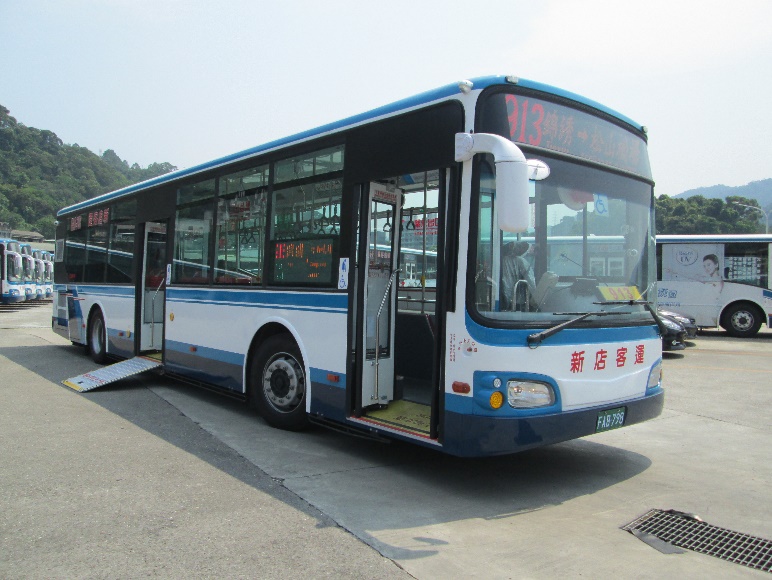 (5)參與人數：每場次不可超過20人，場次需以社區大學班級為單位(6)場次安排：每場次20分鐘，欲參與之社區大學需報名3~6場，每場中間需留有15分鐘休息時間(7) 宣導內容：(8) 宣導禮品：參與長輩發放宣導小禮品 (主辦單位有權調整禮品)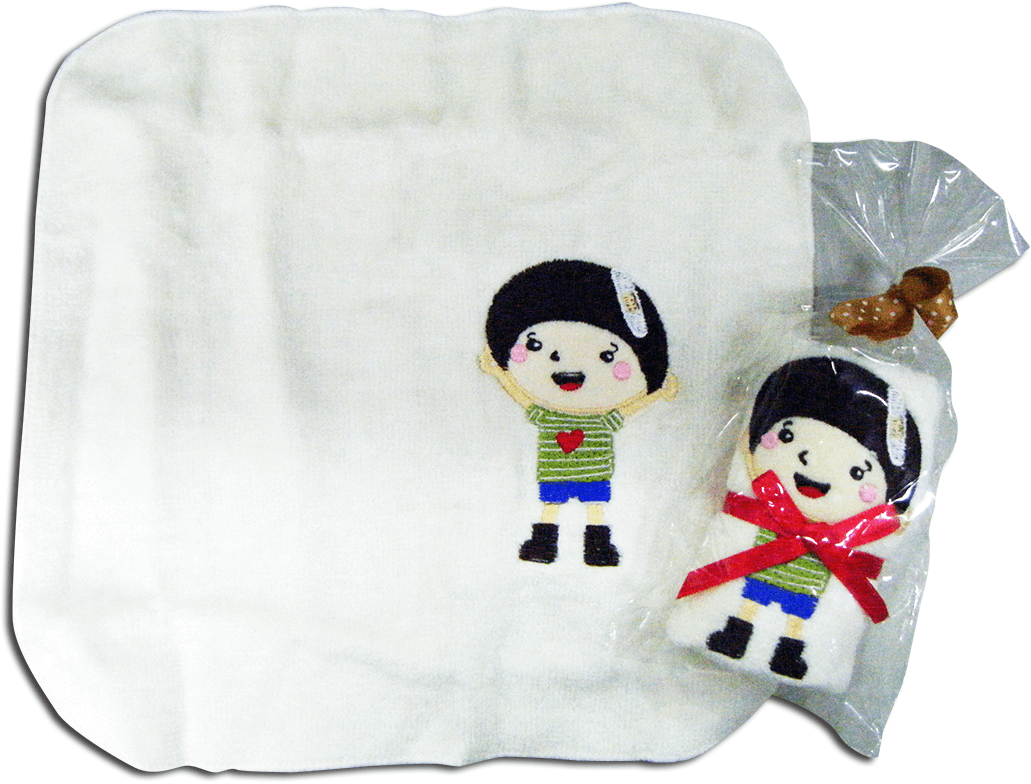 報名資格限制：場地:(1)本次宣導活動需在公車內及車外進行宣導，請學校安排公車停放處左右兩側皆需留有空間以便進行宣導活動。(2)本次活動使用低地板公車進行宣導，宣導地點需安排在可停放低地板公車之場地(如公園或學校操場)。(3)低地板公車大小約：長11.26公尺、寬2.5公尺、高2.9公尺，學校需有可讓公車進入之入口方能進行宣導。學校準備物品：移動式麥克風一隻及音箱一台宣導教具(宣導前會寄到學校，請協助放置警衛室或辦公室)宣導人員午休空間(可容納3~6人的室內休息空間)路權申請文件(如公車需移至校外空間，請提供申請路權之資料備審)3.  凡遇車輛需停放於社區大學外（包含停放社區大學外停車格、臨停路旁紅黃白線、社大旁公園）之情形，社區大學務必於活動前向當地派出所申請臨時路權，並提供申請資料備查，未完成申請者，靖娟基金會有權取消宣導。 4.報名登記流程：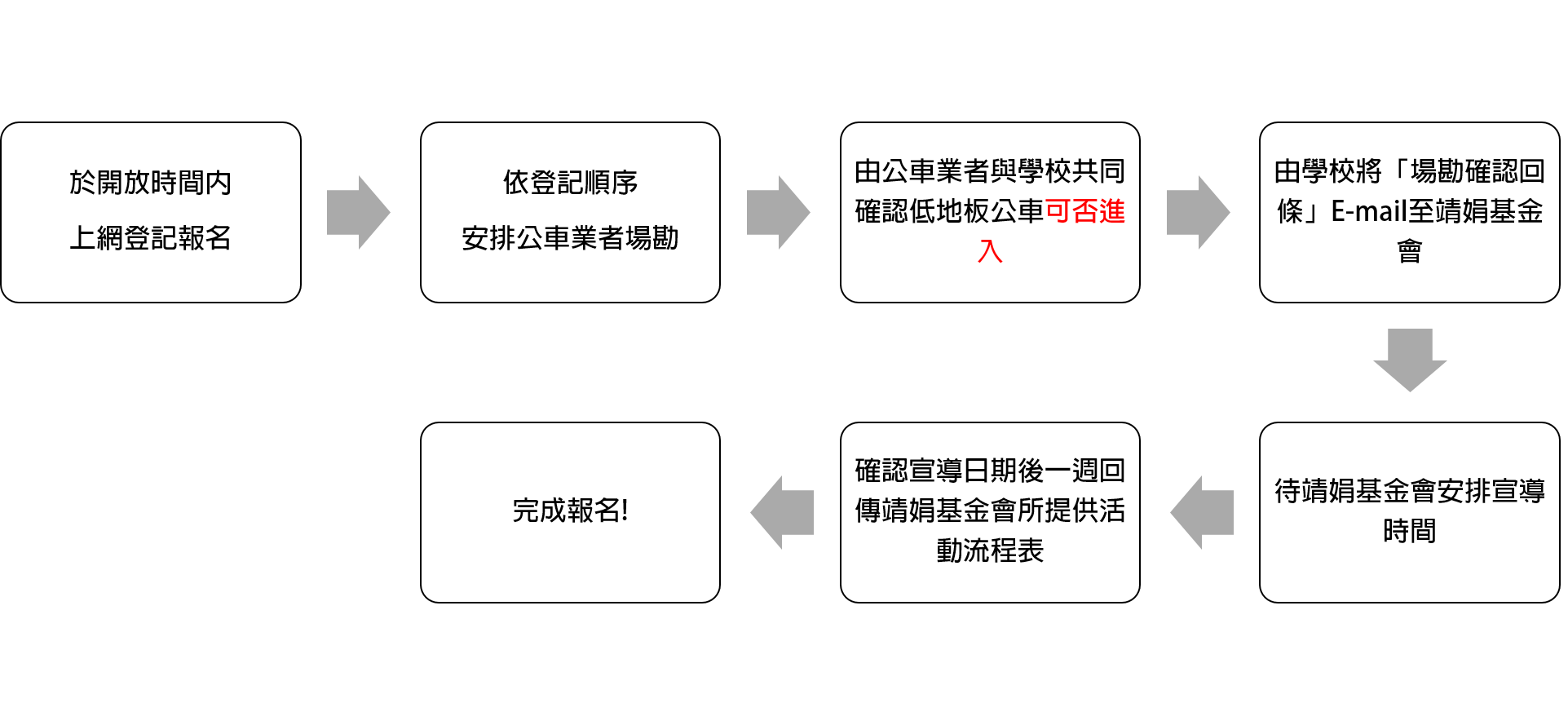 (1)報名時間：106年10月16日(一)上午10點至10月27日(五)中午12點止(2)報名連結https://goo.gl/vsLFFi (3)依登記報名順序安排公車業者場勘（場勘時間由公車業者直接與學校聯繫)(4)經公車業者場勘後且確認低地板公車可進校後，請學校回傳填寫完畢的「場勘確認回條（附件一）」至wtwian@safe.org.tw(5)學校回傳附件一後，靖娟基金會將與學校協調宣導日期(6)確認宣導日期後，靖娟基金會將提供「活動流程確認表」供學校填寫，並請學校於收到一週內回傳至wtwian@safe.org.tw (7)靖娟基金會確認活動流程確認表無誤即報名成功(四)歷年花絮: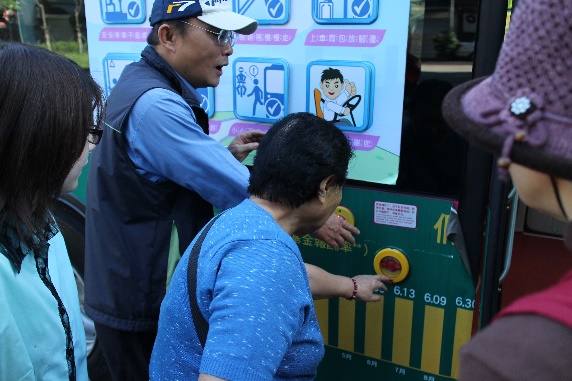 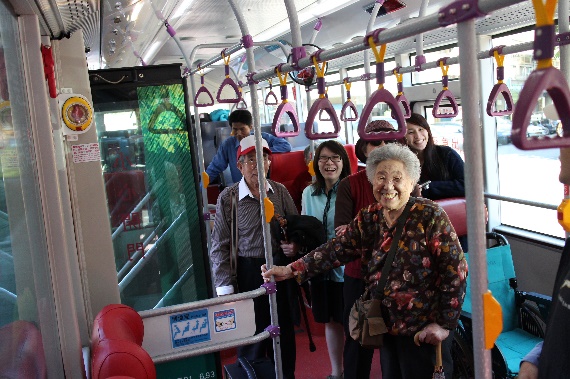                  公車司機仔細講解公車逃生設備        長者於公車上實行安全守則附件一長度項目內容9分鐘公車安全與交通安全宣導1.認識公車安全與禮貌-車上安全提醒及乘客禮貌觀念宣導9分鐘公車逃生設備宣導1.大客車內部設備介紹：逃生出口、車窗擊破器、滅火器2.逃生演練：在大客車上遇到事故的逃生演練2分鐘乘車禮貌上下車與駕駛打招呼及禮讓觀念宣導